ATLETİZM U-12 U-14 U-16 U-18  6.İLLER ARASI BAYRAK TAKIM YARIŞMALARI 1 HAZİRAN 2021 TARİHİNDE İLİMİZ SEYRENTEPE SPOR KOMPLEKSİ TARTAN PİSTTE YAPILACAKTIR.Türkiye Atletizm Federasyonu Başkanlığının 2021 yılı faaliyet programında yer alan U-12 U-14U-16 U-18 6.  İller Arası Bayrak Takım Yarışmaları Kupası İl Seçmeleri 1 Haziran 2021 tarihinde ilimiz Seyrantepe SporKompleksi Tartan Pistte yapılacaktır.	Söz konusu yarışmaya katılacak olanların Atletizm İl Temsilciliğini bilgi vermeleri gerekmektedir.Atletizm İl Temsilcisi Abdulgafur ÖZMEZİletişim: 0505 352 02 05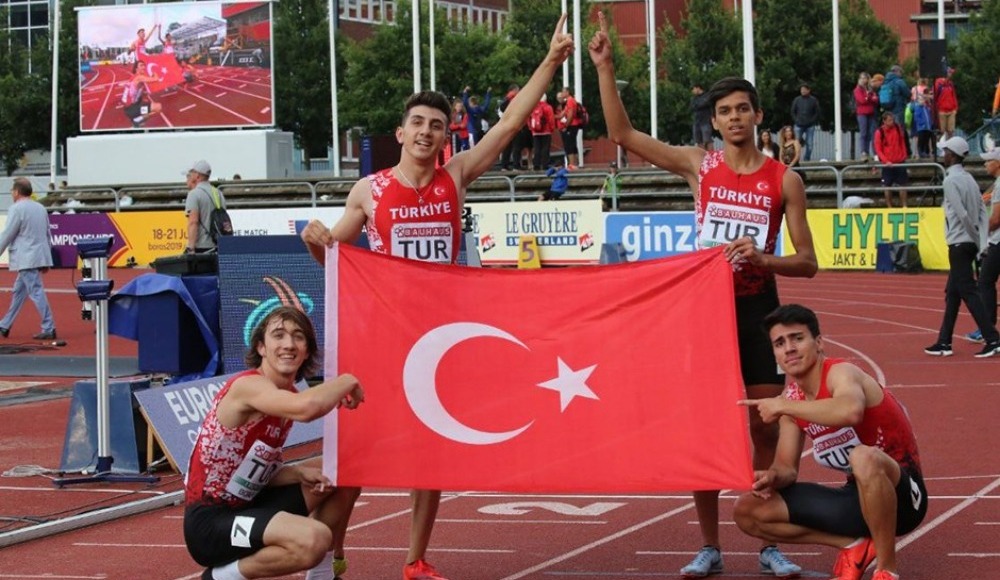 